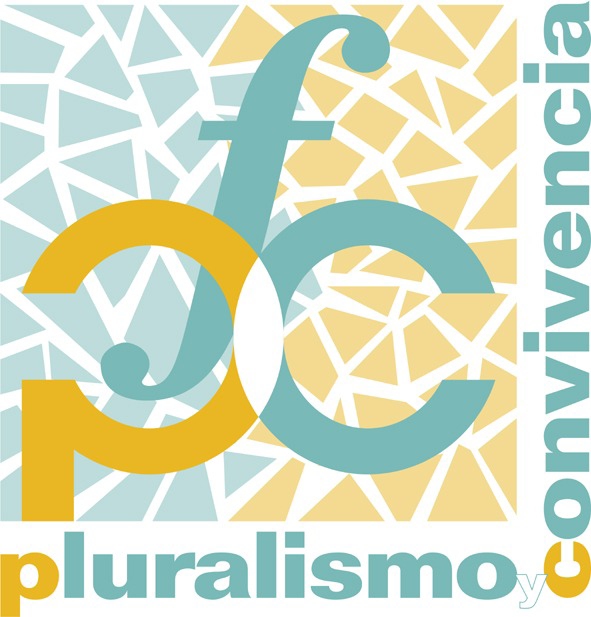 JUSTIFICACIÓN2018LÍNEA 3AYUDAS PARA LA REALIZACIÓN DE ACTIVIDADES DIRIGIDAS A PROMOVER EL CONOCIMIENTO Y EL ACOMODO DE LA DIVERSIDAD RELIGIOSA EN UN MARCO DE DIÁLOGO, FOMENTO DE LA CONVIVENCIA Y LUCHA CONTRA LA INTOLERANCIA Y EL DISCURSO DE ODIOANEXO I. MEMORIA DE ACTIVIDADES[…] Se añadirán tantos cuadros como actividades se hayan indicado en el documento de adaptación.D./Dña. .............................................................................................................................….. , representante legal de la institución o entidad ………………………………………………….., NIF nº …………..………….., certifica la veracidad de todos los datos reflejados en la presente Memoria de Actividades.En ………….., a ………… de ……………….. de 2019.Firma del/de la representante legalde la institución o entidadANEXO II. DOCUMENTO DE JUSTIFICACIÓN ECONÓMICAD./Dña. .............................................................................................................................….. , representante legal de la institución o entidad ………………………………………………….., NIF nº …………..………….., certifica la veracidad de todos los datos reflejados en el presente Documento de justificación económica.En ………….., a ………… de ……………….. de 2019.Firma del/de la representante legalde la institución o entidadANEXO III. RELACIÓN DE GASTOS DE PERSONAL CON CONTRATO LABORALFecha:Firma del/de la representante legalde la institución o entidadANEXO IV. CERTIFICACIÓN SOBRE LA PARTICIPACIÓN DE PERSONAL VOLUNTARIOD./Dña. ………………………………………………………………………………………………., como representante legal de la institución o entidad ……………………………………………. ………………………………………………………..………………………………………...…….., NIF nº……………………, CERTIFICA que las personas que a continuación se detallan han participado como voluntarias en el proyecto financiado por la Fundación Pluralismo y Convivencia en la Convocatoria de 2018.Fecha:Firma del/de la representante legalde la institución o entidadANEXO V. LIQUIDACIÓN DE GASTOS DE VIAJED./Dña. ………………………………………………………………………………………………., con domicilio en …………………………………………………………………………………….., y NIF nº……………………, se ha desplazado los días…………………………………..…. a la localidad de ……………………………………….., con el objeto de………………………………………………………………………………………………………………………………………Los gastos realizados han sido los siguientes:En ……….., a …… de …………………………… de 2019Conforme con la liquidación,Firma del/de la representante legal de la institución o entidadRecibí,Firma del/de la receptor/a DATOS DEL PROYECTODATOS DEL PROYECTODATOS DEL PROYECTOInstitución o entidad beneficiaria:Institución o entidad beneficiaria:Institución o entidad beneficiaria:Persona que coordina el proyecto (persona solicitante):Persona que coordina el proyecto (persona solicitante):Persona que coordina el proyecto (persona solicitante):Modalidad del proyecto [Marcar solo una.]Modalidad del proyecto [Marcar solo una.]Modalidad del proyecto [Marcar solo una.]InvestigaciónInvestigaciónPublicación de trabajo inédito o traducción de obraPublicación de trabajo inédito o traducción de obraAcción formativaAcción formativaActividad de comunicación y/o de sensibilizaciónActividad de comunicación y/o de sensibilizaciónCongreso, seminario, jornada, ciclo de conferencias u otras actividades afinesCongreso, seminario, jornada, ciclo de conferencias u otras actividades afinesTítulo del proyecto:Título del proyecto:Título del proyecto:Fecha de inicio del proyecto:Fecha de fin del proyecto:Fecha de fin del proyecto:1. DATOS DEL PROYECTOConvocatoria: L3 Convocatoria 2018Institución o entidad beneficiaria: Título del proyecto: 2. JUSTIFICACIÓN DEL PROYECTO EJECUTADO[Describa el proyecto que se ha realizado.]3. ACTIVIDADES[Describa las actividades que se han desarrollado en el marco del proyecto financiado. La explicación de las actividades debe demostrar la congruencia entre los gastos presentados en el documento de justificación económica y la ejecución del proyecto.]Nombre de la actividadDescripción de la actividadDescripción de la actividadFecha de inicio:Fecha de fin:Objetivo específico al que está vinculadaProductos elaborados en el marco de la actividadImpacto de la actividadNº de beneficiarios directos:Nº de beneficiarios indirectos:Evaluación de la actividadNombre de la actividadDescripción de la actividadDescripción de la actividadFecha de inicio:Fecha de fin:Objetivo específico al que está vinculadaProductos elaborados en el marco de la actividadImpacto de la actividadNº de beneficiarios directos:Nº de beneficiarios indirectos:Evaluación de la actividad4. RESULTADOS OBTENIDOS POR EL PROYECTO[Analice los resultados obtenidos en relación con los objetivos planteados en el documento de adaptación del proyecto.]5. IMPACTO SOCIAL DEL PROYECTO[Indique el impacto social obtenido por el proyecto en general.]6. DESVIACIONES RESPECTO AL PROYECTO ADAPTADO[Identifique las dificultades surgidas en la ejecución del proyecto y posibles desviaciones respecto al proyecto adaptado explicitando su motivación.]7. EVALUACIÓN GENERAL DEL PROYECTO[Evalúe, utilizando indicadores cualitativos y cuantitativos, el desarrollo del proyecto en su conjunto.]1. DATOS DEL PROYECTOConvocatoria: L3 Convocatoria 2018Institución o entidad beneficiaria: Título del proyecto: 2. GASTOS FINANCIADOS POR LA FUNDACIÓN PLURALISMO Y CONVIVENCIA Y GASTOS COFINANCIADOS CON OTRAS AYUDAS Y/O SUBVENCIONES Y CON FONDOS PROPIOS2. GASTOS FINANCIADOS POR LA FUNDACIÓN PLURALISMO Y CONVIVENCIA Y GASTOS COFINANCIADOS CON OTRAS AYUDAS Y/O SUBVENCIONES Y CON FONDOS PROPIOS2. GASTOS FINANCIADOS POR LA FUNDACIÓN PLURALISMO Y CONVIVENCIA Y GASTOS COFINANCIADOS CON OTRAS AYUDAS Y/O SUBVENCIONES Y CON FONDOS PROPIOS2. GASTOS FINANCIADOS POR LA FUNDACIÓN PLURALISMO Y CONVIVENCIA Y GASTOS COFINANCIADOS CON OTRAS AYUDAS Y/O SUBVENCIONES Y CON FONDOS PROPIOS2. GASTOS FINANCIADOS POR LA FUNDACIÓN PLURALISMO Y CONVIVENCIA Y GASTOS COFINANCIADOS CON OTRAS AYUDAS Y/O SUBVENCIONES Y CON FONDOS PROPIOS2. GASTOS FINANCIADOS POR LA FUNDACIÓN PLURALISMO Y CONVIVENCIA Y GASTOS COFINANCIADOS CON OTRAS AYUDAS Y/O SUBVENCIONES Y CON FONDOS PROPIOS2. GASTOS FINANCIADOS POR LA FUNDACIÓN PLURALISMO Y CONVIVENCIA Y GASTOS COFINANCIADOS CON OTRAS AYUDAS Y/O SUBVENCIONES Y CON FONDOS PROPIOSNº de ordenFecha justificanteDetalle de los conceptosImporte financiado por la FPC(máximo 75%)Importe cofinanciado(mínimo 25%)Importe cofinanciado(mínimo 25%)Coste totalNº de ordenFecha justificanteDetalle de los conceptosImporte financiado por la FPC(máximo 75%)Financiación propiaOtras ayudas y/o subvencionesCoste totalGastos directosGastos directosGastos directosGastos directosGastos directosGastos directosGastos directosPersonal[Puede incluir los gastos derivados del pago de: 1) retribuciones al personal vinculada al proyecto mediante contrato laboral, tanto fijo como eventual, 2) personal vinculado al proyecto mediante un contrato en régimen de arrendamiento de servicios y 3) personal colaborador. Sea concreto en el detalle de los conceptos solicitados.]Personal[Puede incluir los gastos derivados del pago de: 1) retribuciones al personal vinculada al proyecto mediante contrato laboral, tanto fijo como eventual, 2) personal vinculado al proyecto mediante un contrato en régimen de arrendamiento de servicios y 3) personal colaborador. Sea concreto en el detalle de los conceptos solicitados.]Personal[Puede incluir los gastos derivados del pago de: 1) retribuciones al personal vinculada al proyecto mediante contrato laboral, tanto fijo como eventual, 2) personal vinculado al proyecto mediante un contrato en régimen de arrendamiento de servicios y 3) personal colaborador. Sea concreto en el detalle de los conceptos solicitados.]Personal[Puede incluir los gastos derivados del pago de: 1) retribuciones al personal vinculada al proyecto mediante contrato laboral, tanto fijo como eventual, 2) personal vinculado al proyecto mediante un contrato en régimen de arrendamiento de servicios y 3) personal colaborador. Sea concreto en el detalle de los conceptos solicitados.]Personal[Puede incluir los gastos derivados del pago de: 1) retribuciones al personal vinculada al proyecto mediante contrato laboral, tanto fijo como eventual, 2) personal vinculado al proyecto mediante un contrato en régimen de arrendamiento de servicios y 3) personal colaborador. Sea concreto en el detalle de los conceptos solicitados.]Personal[Puede incluir los gastos derivados del pago de: 1) retribuciones al personal vinculada al proyecto mediante contrato laboral, tanto fijo como eventual, 2) personal vinculado al proyecto mediante un contrato en régimen de arrendamiento de servicios y 3) personal colaborador. Sea concreto en el detalle de los conceptos solicitados.]Personal[Puede incluir los gastos derivados del pago de: 1) retribuciones al personal vinculada al proyecto mediante contrato laboral, tanto fijo como eventual, 2) personal vinculado al proyecto mediante un contrato en régimen de arrendamiento de servicios y 3) personal colaborador. Sea concreto en el detalle de los conceptos solicitados.]€€€€€€€€€€€€€€€€€€€€SubtotalSubtotalSubtotal€€€€Pólizas de seguro de personal voluntarioPólizas de seguro de personal voluntarioPólizas de seguro de personal voluntarioPólizas de seguro de personal voluntarioPólizas de seguro de personal voluntarioPólizas de seguro de personal voluntarioPólizas de seguro de personal voluntario€€€€€€€€€€€€€€€€€€€€SubtotalSubtotalSubtotal€€€€Formación de personal[Incluye aquellos procesos de formación necesarios para que el personal vinculado al proyecto (personal con contrato laboral, colaboradores y voluntarios) realice algunas de las actividades previstas.]Formación de personal[Incluye aquellos procesos de formación necesarios para que el personal vinculado al proyecto (personal con contrato laboral, colaboradores y voluntarios) realice algunas de las actividades previstas.]Formación de personal[Incluye aquellos procesos de formación necesarios para que el personal vinculado al proyecto (personal con contrato laboral, colaboradores y voluntarios) realice algunas de las actividades previstas.]Formación de personal[Incluye aquellos procesos de formación necesarios para que el personal vinculado al proyecto (personal con contrato laboral, colaboradores y voluntarios) realice algunas de las actividades previstas.]Formación de personal[Incluye aquellos procesos de formación necesarios para que el personal vinculado al proyecto (personal con contrato laboral, colaboradores y voluntarios) realice algunas de las actividades previstas.]Formación de personal[Incluye aquellos procesos de formación necesarios para que el personal vinculado al proyecto (personal con contrato laboral, colaboradores y voluntarios) realice algunas de las actividades previstas.]Formación de personal[Incluye aquellos procesos de formación necesarios para que el personal vinculado al proyecto (personal con contrato laboral, colaboradores y voluntarios) realice algunas de las actividades previstas.]€€€€€€€€€€€€€€€€€€€€SubtotalSubtotalSubtotal€€€€Material fungibleMaterial fungibleMaterial fungibleMaterial fungibleMaterial fungibleMaterial fungibleMaterial fungible€€€€€€€€€€€€€€€€€€€€SubtotalSubtotalSubtotal€€€€EquipamientoEquipamientoEquipamientoEquipamientoEquipamientoEquipamientoEquipamiento€€€€€€€€€€€€€€€€€€€€SubtotalSubtotalSubtotal€€€€Arrendamientos puntuales (bienes, servicios, salas, equipos informáticos, equipos audiovisuales, etc.)Arrendamientos puntuales (bienes, servicios, salas, equipos informáticos, equipos audiovisuales, etc.)Arrendamientos puntuales (bienes, servicios, salas, equipos informáticos, equipos audiovisuales, etc.)Arrendamientos puntuales (bienes, servicios, salas, equipos informáticos, equipos audiovisuales, etc.)Arrendamientos puntuales (bienes, servicios, salas, equipos informáticos, equipos audiovisuales, etc.)Arrendamientos puntuales (bienes, servicios, salas, equipos informáticos, equipos audiovisuales, etc.)Arrendamientos puntuales (bienes, servicios, salas, equipos informáticos, equipos audiovisuales, etc.)€€€€€€€€€€€€€€€€SubtotalSubtotalSubtotal€€€€Gastos de viaje (desplazamiento, alojamiento, manutención, etc.)[Solo se podrán incluir gastos de viaje de personal directamente vinculado al proyecto.]Gastos de viaje (desplazamiento, alojamiento, manutención, etc.)[Solo se podrán incluir gastos de viaje de personal directamente vinculado al proyecto.]Gastos de viaje (desplazamiento, alojamiento, manutención, etc.)[Solo se podrán incluir gastos de viaje de personal directamente vinculado al proyecto.]Gastos de viaje (desplazamiento, alojamiento, manutención, etc.)[Solo se podrán incluir gastos de viaje de personal directamente vinculado al proyecto.]Gastos de viaje (desplazamiento, alojamiento, manutención, etc.)[Solo se podrán incluir gastos de viaje de personal directamente vinculado al proyecto.]Gastos de viaje (desplazamiento, alojamiento, manutención, etc.)[Solo se podrán incluir gastos de viaje de personal directamente vinculado al proyecto.]Gastos de viaje (desplazamiento, alojamiento, manutención, etc.)[Solo se podrán incluir gastos de viaje de personal directamente vinculado al proyecto.]€€€€€€€€€€€€€€€€€€€€SubtotalSubtotalSubtotal€€€€Publicidad y promoción del proyectoPublicidad y promoción del proyectoPublicidad y promoción del proyectoPublicidad y promoción del proyectoPublicidad y promoción del proyectoPublicidad y promoción del proyectoPublicidad y promoción del proyecto€€€€€€€€€€€€€€€€€€€€SubtotalSubtotalSubtotal€€€€PublicacionesPublicacionesPublicacionesPublicacionesPublicacionesPublicacionesPublicaciones€€€€€€€€€€€€€€€€€€€€SubtotalSubtotalSubtotal€€€€TraduccionesTraduccionesTraduccionesTraduccionesTraduccionesTraduccionesTraducciones€€€€€€€€€€€€€€€€€€€€SubtotalSubtotalSubtotal€€€€Otros gastosOtros gastosOtros gastosOtros gastosOtros gastosOtros gastosOtros gastos€€€€€€€€€€€€€€€€€€€€SubtotalSubtotalSubtotal€€€€Subtotal Gastos DirectosSubtotal Gastos DirectosSubtotal Gastos Directos€€€€Gastos indirectos(máximo 8%)Gastos indirectos(máximo 8%)Gastos indirectos(máximo 8%)Gastos indirectos(máximo 8%)Gastos indirectos(máximo 8%)Gastos indirectos(máximo 8%)Gastos indirectos(máximo 8%)€€€€€€€€€€€€€€€€€€€€Subtotal Gastos IndirectosSubtotal Gastos IndirectosSubtotal Gastos Indirectos€€€€Total GastosTotal GastosTotal Gastos€€€€1. DATOS DEL PROYECTOConvocatoria: L3 Convocatoria 2018Institución o entidad beneficiaria: Título del proyecto: 2. RELACIÓN DE GASTOS DE PERSONAL CON CONTRATO LABORAL2. RELACIÓN DE GASTOS DE PERSONAL CON CONTRATO LABORAL2. RELACIÓN DE GASTOS DE PERSONAL CON CONTRATO LABORAL2. RELACIÓN DE GASTOS DE PERSONAL CON CONTRATO LABORAL2. RELACIÓN DE GASTOS DE PERSONAL CON CONTRATO LABORAL2. RELACIÓN DE GASTOS DE PERSONAL CON CONTRATO LABORALNombre y apellidosFunción del trabajador en el proyectoMesImporte bruto mensualCoste Seguridad Social a cargo de la empresa(Importe mensual)Total€€€€€€€€€€€€€€€€€€€€€DATOS DEL PROYECTOConvocatoria: L3 Convocatoria 2018Institución o entidad beneficiaria: Título del proyecto: Nombre y apellidosDNI/NIEFunción en el proyectoDATOS DEL PROYECTOConvocatoria: L3 Convocatoria 2018Institución o entidad beneficiaria: Título del proyecto: Descripción del gasto realizadoDescripción del gasto realizadoTotalAlojamiento……..días (según justificantes adjuntos)Alojamiento……..días (según justificantes adjuntos)€Manutención……..días (según justificantes adjuntos)Manutención……..días (según justificantes adjuntos)€DesplazamientosBillete en……………Billete en……………Billete en……………Billete en……………(según justificantes adjuntos)€€€€DesplazamientosTaxi ((según justificantes adjuntos)€DesplazamientosTraslado en vehículo propio, ………kmsMatrícula del vehículo……………………..€TotalTotal€